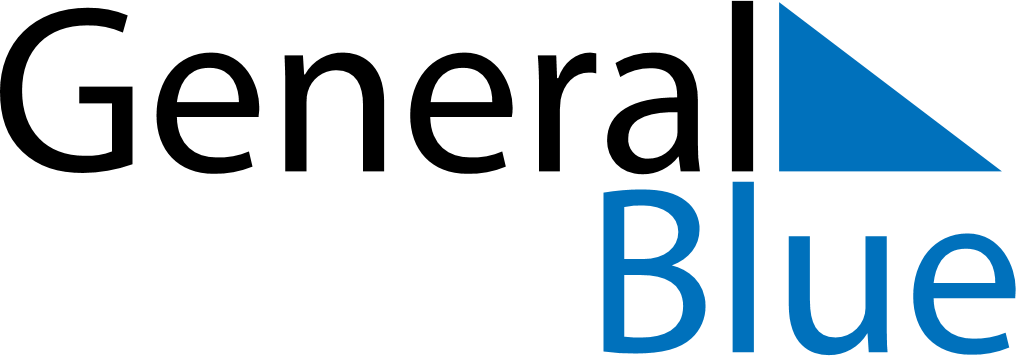 February 2025February 2025February 2025February 2025JapanJapanJapanMondayTuesdayWednesdayThursdayFridaySaturdaySaturdaySunday112345678891011121314151516Foundation Day1718192021222223Emperor’s Birthday2425262728Emperor’s Birthday (substitute day)